Travaux de pose d’une passerelle piétons au PK 1 au niveau de l’autoroute Casablanca-Berrechid : 28 février 2020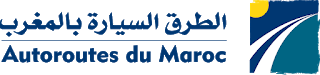 Communiqué de presseTravaux de pose d’une passerelle piétons au PK 1 au niveau de l’autoroute Casablanca-BerrechidRabat, le 27 février 2020 : La Société Nationale des Autoroutes du Maroc (ADM) informe les clients-usagers de l’autoroute Casablanca – Berrechid que les travaux de pose d’une passerelle piétons, au niveau du PK 1 entre l'échangeur Sidi-Maarouf et l’échangeur Ville Verte de Bouskoura, auront lieu du samedi 29 février 2020 à 22h00 jusqu’à 6h00 du matin du dimanche 1er mars 2020.Par conséquent, la circulation sera suspendue provisoirement dans le sens Berrechid – Casablanca et perturbée dans le sens Casablanca-Berrechid.Les itinéraires alternatifs sont définis comme suit ;Les clients-usagers empruntant l’autoroute en provenance de Berrechid et à destination de Casablanca sont priés de quitter l’autoroute au niveau de l’échangeur Ville Verte et d’emprunter la Route Provinciale 3011 à destination de Casablanca.Les clients-usagers empruntant l’autoroute en provenance de Berrechid et à destination de Rabat sont priés de quitter l’autoroute via l’échangeur Ville Verte et d’emprunter la voirie de la ville verte, puis de rejoindre l’autoroute de contournement de Casablanca au niveau de l’échangeur « Ain Chock » (échangeur sur l’aire de service de l’autoroute de contournement de Casablanca).La Société Nationale des Autoroutes du Maroc a procédé à l’installation de panneaux de signalisation aux endroits appropriés pour faciliter la circulation et l’orientation des clients-usagers, et s’excuse de la gêne occasionnée par ces travaux visant à renforcer davantage la sécurité autoroutière.Pour plus d’information, prière de :contacter le centre d’appel au n°5050,Consulter l’appli ADM Trafic pour s’enquérir de l’état du trafic en instantané,voir les liens en bas de page.À propos d’ADM :Le réseau autoroutier géré par ADM comprend 1 800 kilomètres d’autoroutes. Il est emprunté quotidiennement par plus de 400 000 véhicules et capte un quart de la circulation totale du pays.